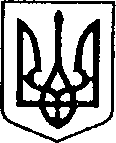 УКРАЇНАЧЕРНІГІВСЬКА ОБЛАСТЬН І Ж И Н С Ь К А    М І С Ь К А    Р А Д АВ И К О Н А В Ч И Й    К О М І Т Е ТР І Ш Е Н Н ЯВід_27.08.2020_____р.		м. Ніжин		                            № __291__Про надання дозволу на зарахування дітей на цілодобове перебуваннядо закладів, які здійснюють інституційний догляд і виховання	Відповідно до статей 34, 42, 51, 52, 53, 59, 73 Закону України «Про місцеве самоврядування в Україні», Регламенту виконавчого комітету Ніжинської міської ради, затвердженого рішенням виконавчого комітету Ніжинської міської ради Чернігівської області VII скликання від 11 серпня 2016 року № 220 (зі змінами), протоколу засідання комісії з питань захисту прав дитини від 25.08.2020 р. та розглянувши заяви громадян, виконавчий комітет міської ради вирішив:1. На підставі статті 55 Закону України «Про освіту» та статей  9, 12, 19 Закону України «Про охорону дитинства», Постанови  Кабінету Міністрів України від 01.06.2020 №586 «Порядок зарахування дітей на цілодобове перебування до закладів, які здійснюють інституційний догляд і виховання дітей» та Постанови від 01.06.2020 №585 «Про забезпечення соціального захисту дітей, які перебувають у складних життєвих обставинах» надати дозвіл:ПІБ влаштувати на навчання до КЗ «Городнянський ліцей-інтернат» Чернігівської обласної ради малолітніх дітей: ПІБ, 23.06.2007 року народження, ПІБ, 01.04.2008 року народження, та ПІБ, 25.11. 2009 року народження,  на період 2020-2021 навчального року.ПІБ влаштувати на навчання до КЗ «Чернігівський ліцей» Чернігівської обласної ради неповнолітнього ПІБ, 03.10.2004 року народження,  на період 2020-2021 навчального року.ПІБ влаштувати на навчання до КЗ «Чернігівський ліцей» Чернігівської обласної ради неповнолітнього ПІБ, 26.05.2005 року народження,  на період 2020-2021 навчального року.ПІБ влаштувати на навчання до КЗ «Чернігівський ліцей» Чернігівської обласної ради неповнолітнього ПІБ, 26.11.2004 року народження,  на період 2020-2021 навчального року.ПІБ влаштувати на навчання до КЗ «Березнянський навчально-реабілітаційний центр» Чернігівської обласної ради неповнолітнього ПІБ, 17.09.2005 року народження,  на період 2020-2021 навчального року.ПІБ влаштувати на навчання до КЗ «Городнянський ліцей-інтернат» Чернігівської обласної ради малолітнього ПІБ, 07.10.2007 року народження,  на період 2020-2021 навчального року.ПІБ влаштувати на навчання до КЗ «Городнянський ліцей-інтернат» Чернігівської обласної ради неповнолітнього ПІБ, 04.07.2005 року народження,  на період 2020-2021 навчального року.ПІБ влаштувати на навчання до спеціальної школи-інтернату І-ІІ ступенів №8 Шевченківського району м. Києва неповнолітнього ПІБ, 23.04.2005 року народження,  на період 2020-2021 навчального року.ПІБ влаштувати на навчання до КЗ «Прилуцький навчально-реабілітаційний центр» Чернігівської обласної ради малолітнього ПІБ, 08.12.2012 року народження,  на період 2020-2021 навчального року.ПІБ влаштувати на навчання до КЗ «Прилуцька спеціальна школа» Чернігівської обласної ради малолітнього ПІБ, 28.10.2007 року народження,  на період 2020-2021 навчального року.ПІБ влаштувати на навчання до  КЗ «Комарівська гімназія» Чернігівської обласної ради малолітню ПІБ, 03.06.2009 року народження,  на період 2020-2021 навчального року.ПІБ влаштувати на навчання до КЗ «Прилуцька спеціальна школа» Чернігівської обласної ради малолітнього ПІБ, 05.11.2008 року народження,  на період 2020-2021 навчального року.Начальнику служби у справах дітей Рацин Н.Б. забезпечити оприлюднення даного рішення на офіційному сайті міської ради протягом 5 робочих днів з дня його прийняття. Контроль за виконанням рішення покласти на заступника міського голови з питань діяльності виконавчих органів ради Алєксєєнка І.В.Міський голова                                                                      А.ЛІННИКПояснювальна запискадо проекту рішення «Про розгляд матеріалів комісії з питань захисту прав дитини»Відповідно до статей 34, 42, 51, 52, 53, 59, 73 Закону України «Про місцеве самоврядування в Україні», Регламенту виконавчого комітету Ніжинської міської ради, затвердженого рішенням виконавчого комітету Ніжинської міської ради Чернігівської області VII скликання від 11 серпня 2016 року №220, виконавчий комітет міської ради має право розглядати питання щодо правових засад захисту прав малолітніх (неповнолітніх) дітей.Проект рішення складається з одного розділу:Розділ І. З метою захисту прав та інтересів малолітніх та неповнолітніх дітей, на підставі статті 55 Закону України «Про освіту» та статей  9, 12, 19 Закону України «Про охорону дитинства», Постанов  Кабінету Міністрів України від 01.06.2020 №586 «Порядок зарахування дітей на цілодобове перебування до закладів, які здійснюють інституційний догляд і виховання дітей» та  від 01.06.2020 №585 «Про забезпечення соціального захисту дітей, які перебувають у складних життєвих обставинах» виконавчий комітет, як орган опіки та піклування, дає згоду на на зарахування дітей на цілодобове перебування до закладів, які здійснюють інституційний догляд і вихованняДаний проект рішення містить інформацію, яка належить до конфіденційної та  без згоди осіб, яких вона стосується, опублікуванню не підлягає відповідно до статті 32 Конституції України, статей 301, 302 Цивільного кодексу України, Закону України «Про доступ до публічної інформації» №2939-VI від 13.01.2011р., «Про захист персональних даних» №2297-VIвід 01.06.2010 р. Проект рішення оприлюднений на сайті Ніжинської міської ради з 26.08.2020 р.Даний проект рішення потребує дострокового розгляду, оскільки рішення стосується соціально-правового захисту дітей.Враховуючи вищевикладене, проект рішення «Про розгляд матеріалів комісії з питань захисту прав дитини» може бути розглянутий на засіданні виконавчого комітету з позитивним вирішенням питання.Доповідати проект рішення «Про розгляд матеріалів комісії з питань захисту прав дитини» на засіданні виконавчого комітету Ніжинської міської ради буде начальник служби у справах дітей Рацин Н.Б.Заступник міського головиз питань діяльності виконавчихорганів ради                                                                               І. АЛЄКСЄЄНКОВізують:Начальник служби у справах дітей                                                       Н.РАЦИНЗаступник міського головиз питань діяльності виконавчих органів ради                         І. АЛЄКСЄЄНКОКеруючий справами                                                                       С. КОЛЕСНИКНачальник відділу юридично-кадровогозабезпечення                                                                                               В. ЛЕГА